Így érzek, ha boldog vagyok!/Szövegértés XII./1./1./5. feladatlap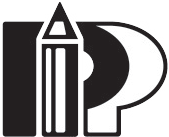 www.pedagogusvilag.huNév:		 Osztály:  	Boldog vagyok!szövegértés feladatlapMiben segít a kislány Gizi néninek? Karikázd be!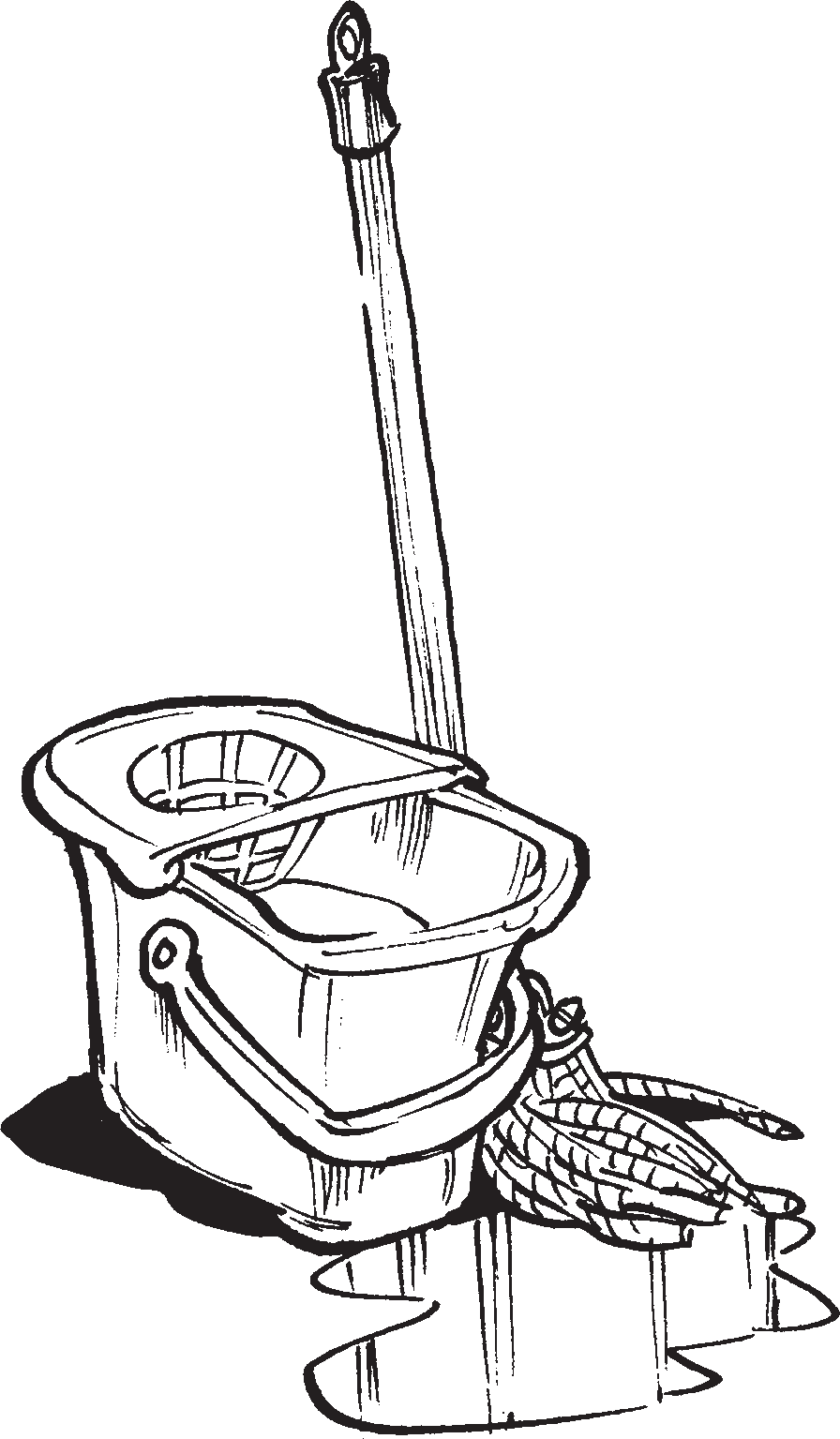 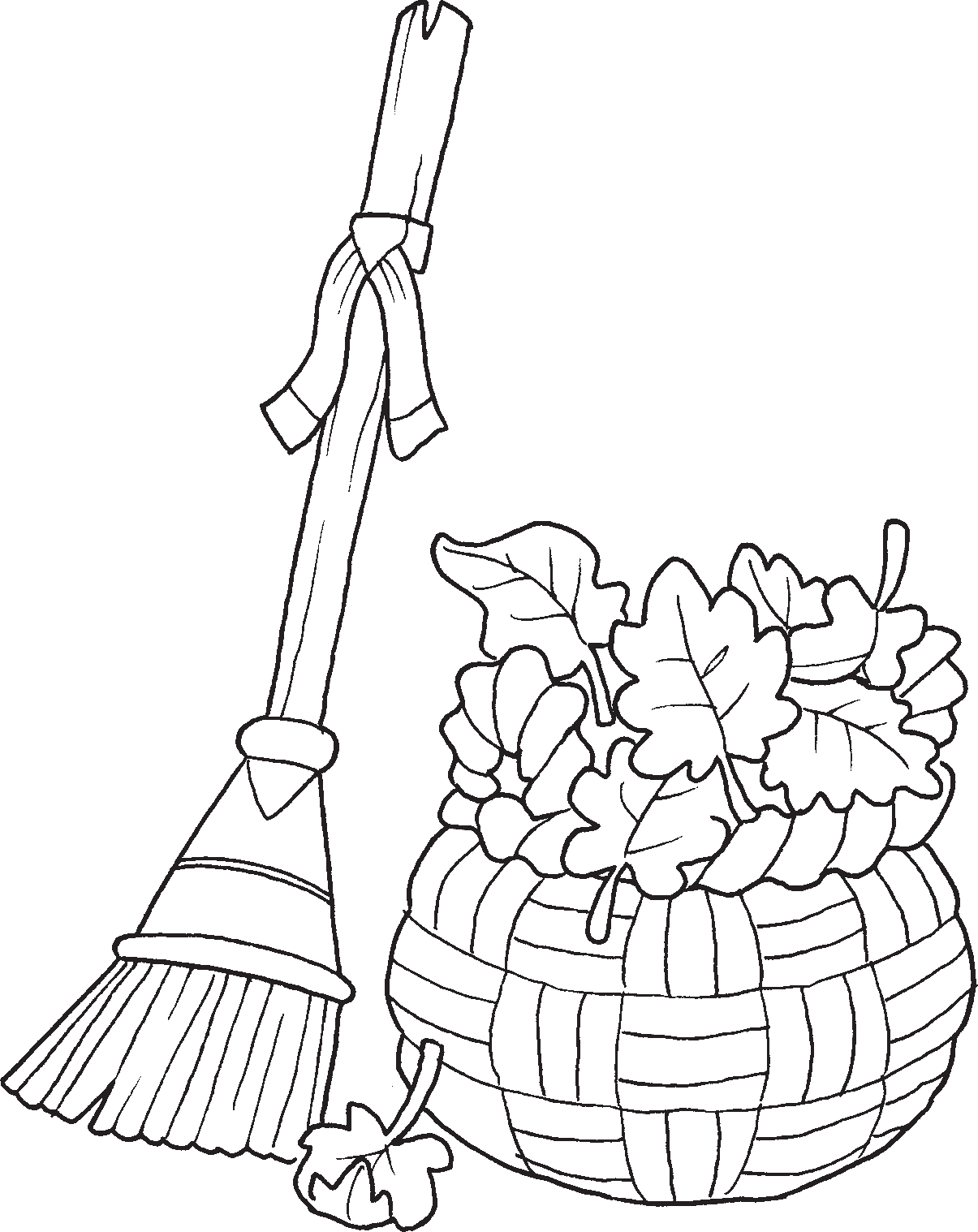 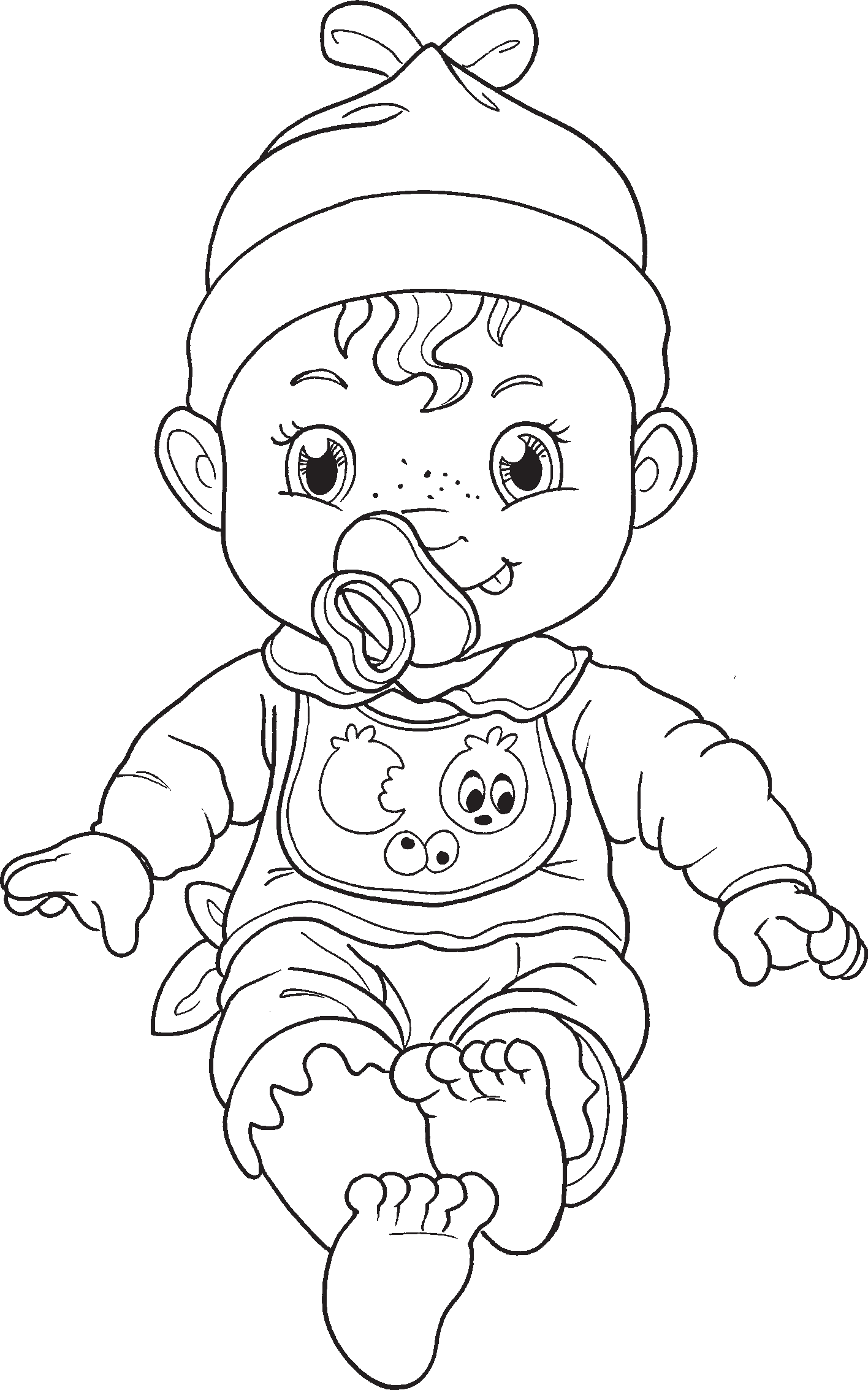 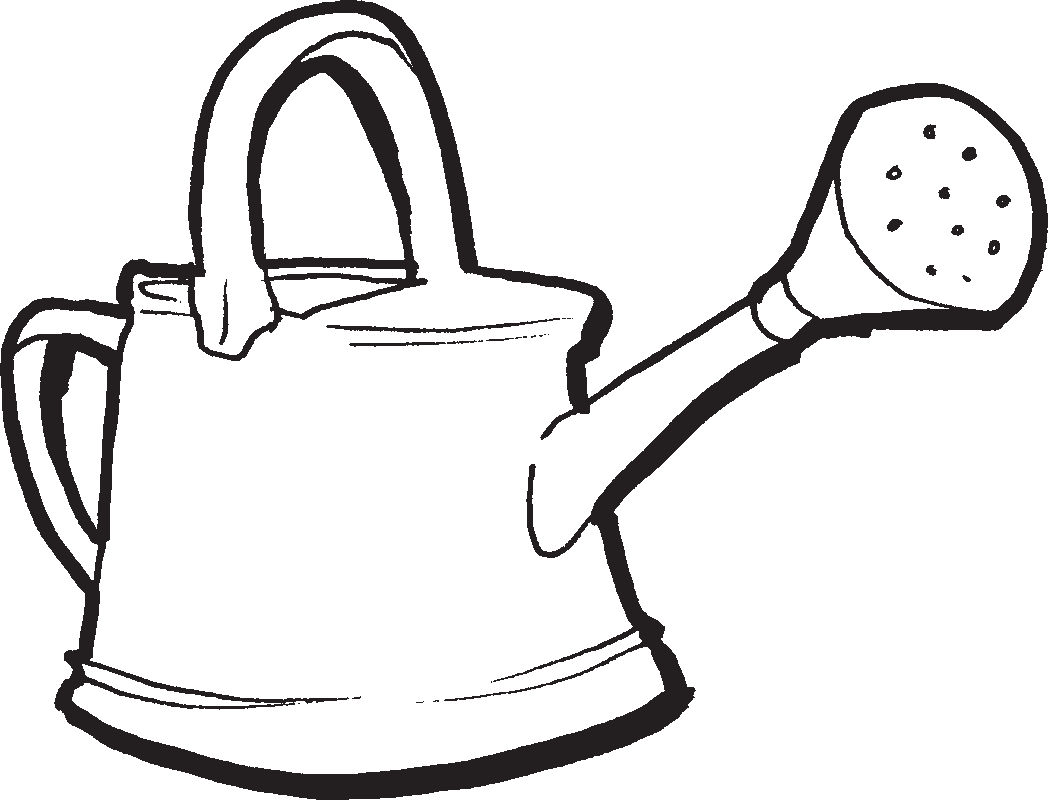 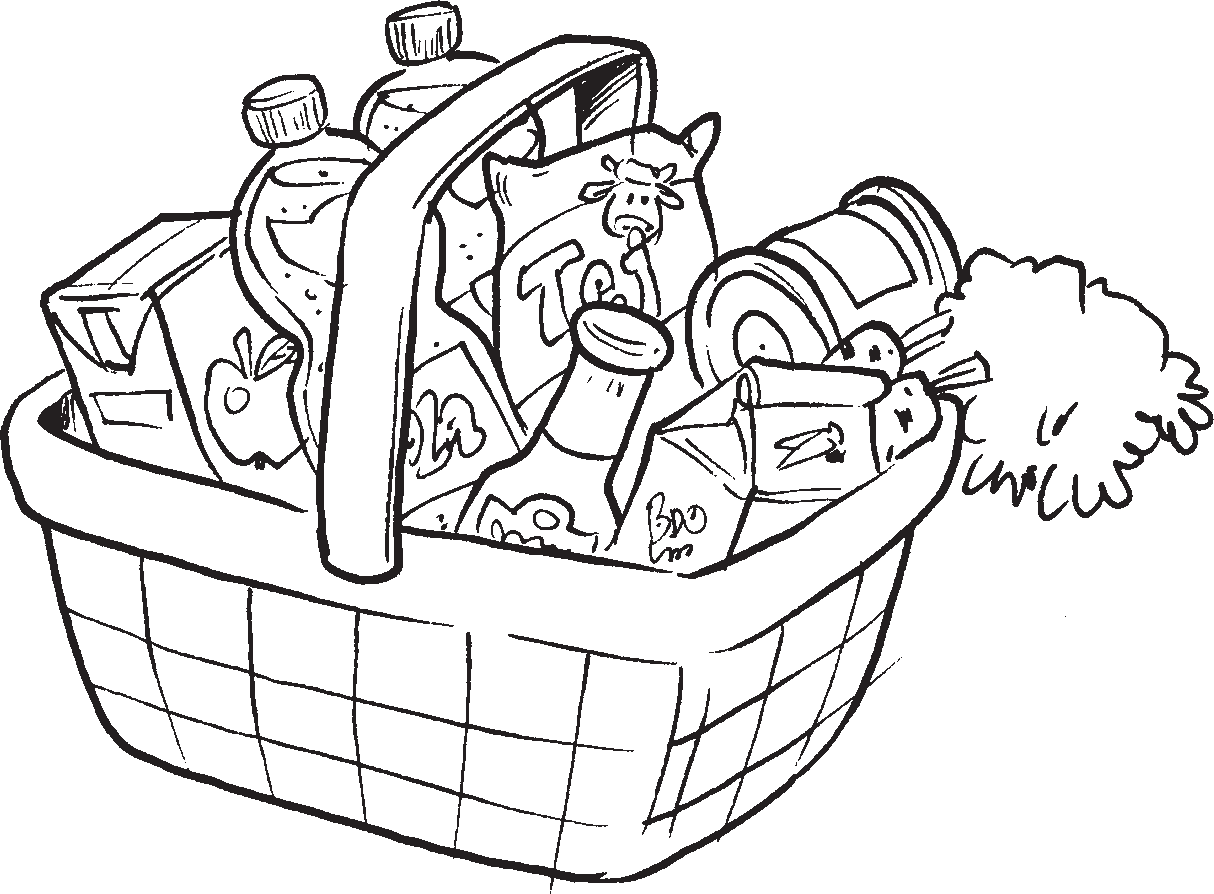 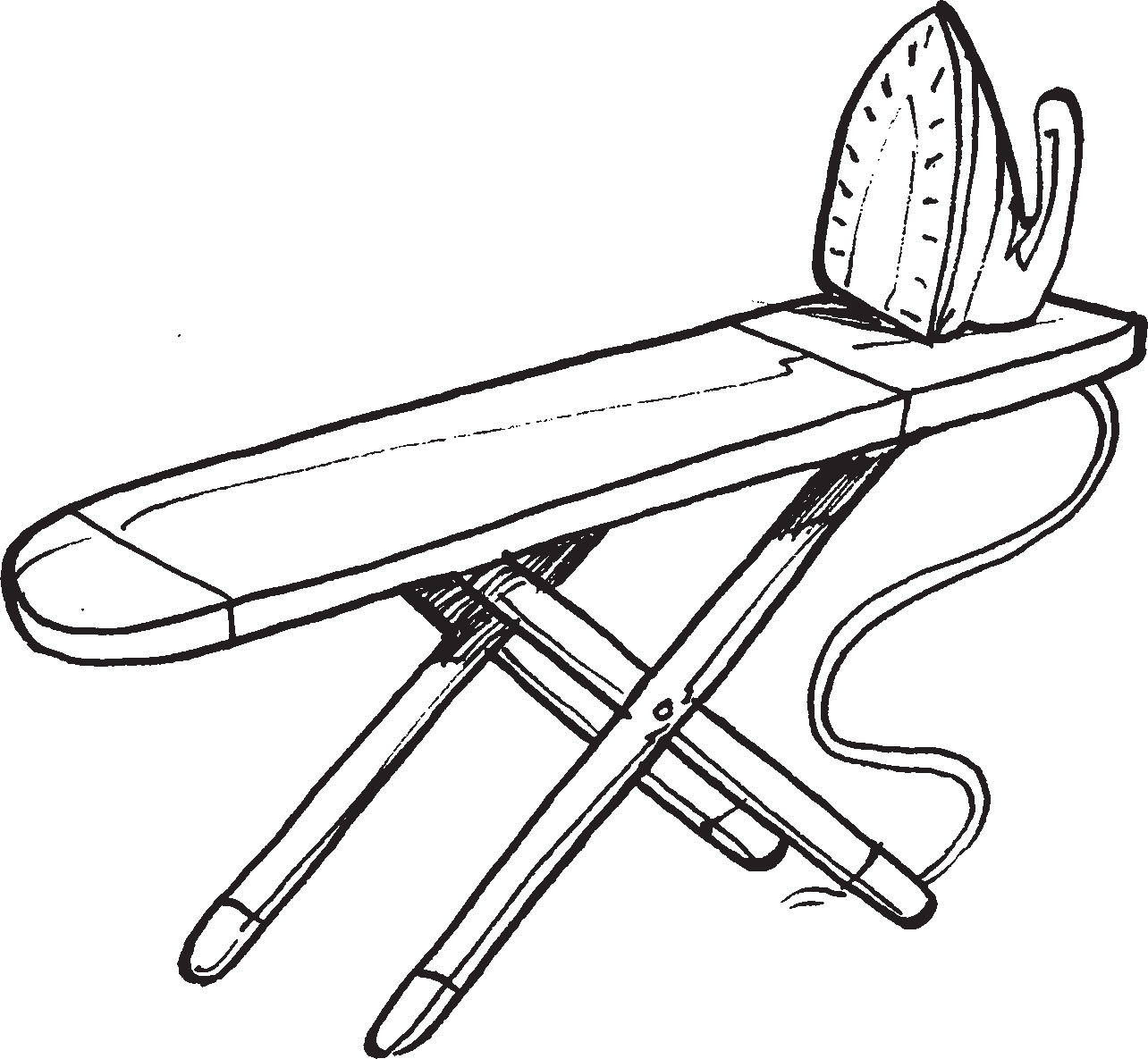 Mit ajándékozott a kislány Sárinak? Színezd ki!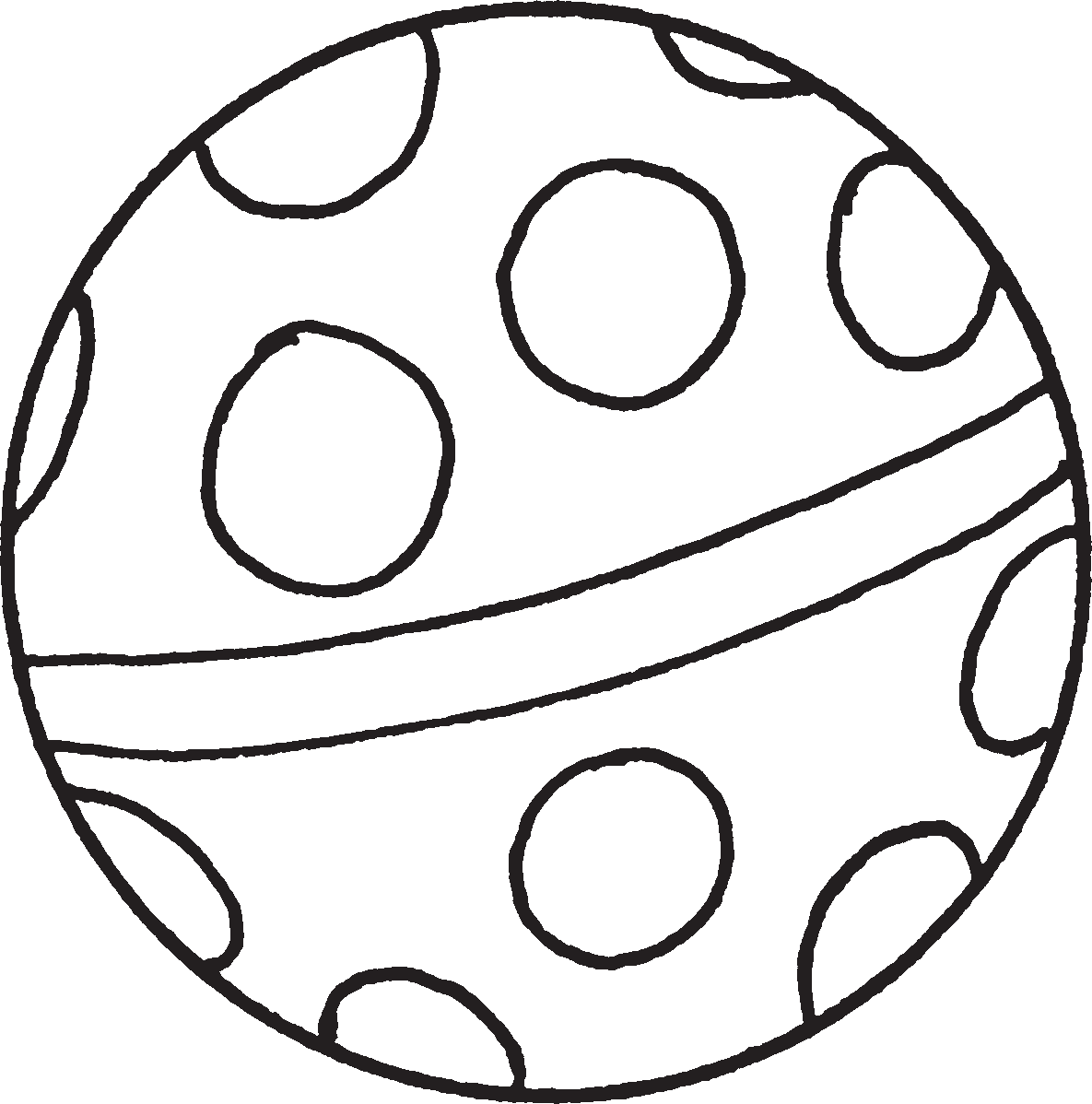 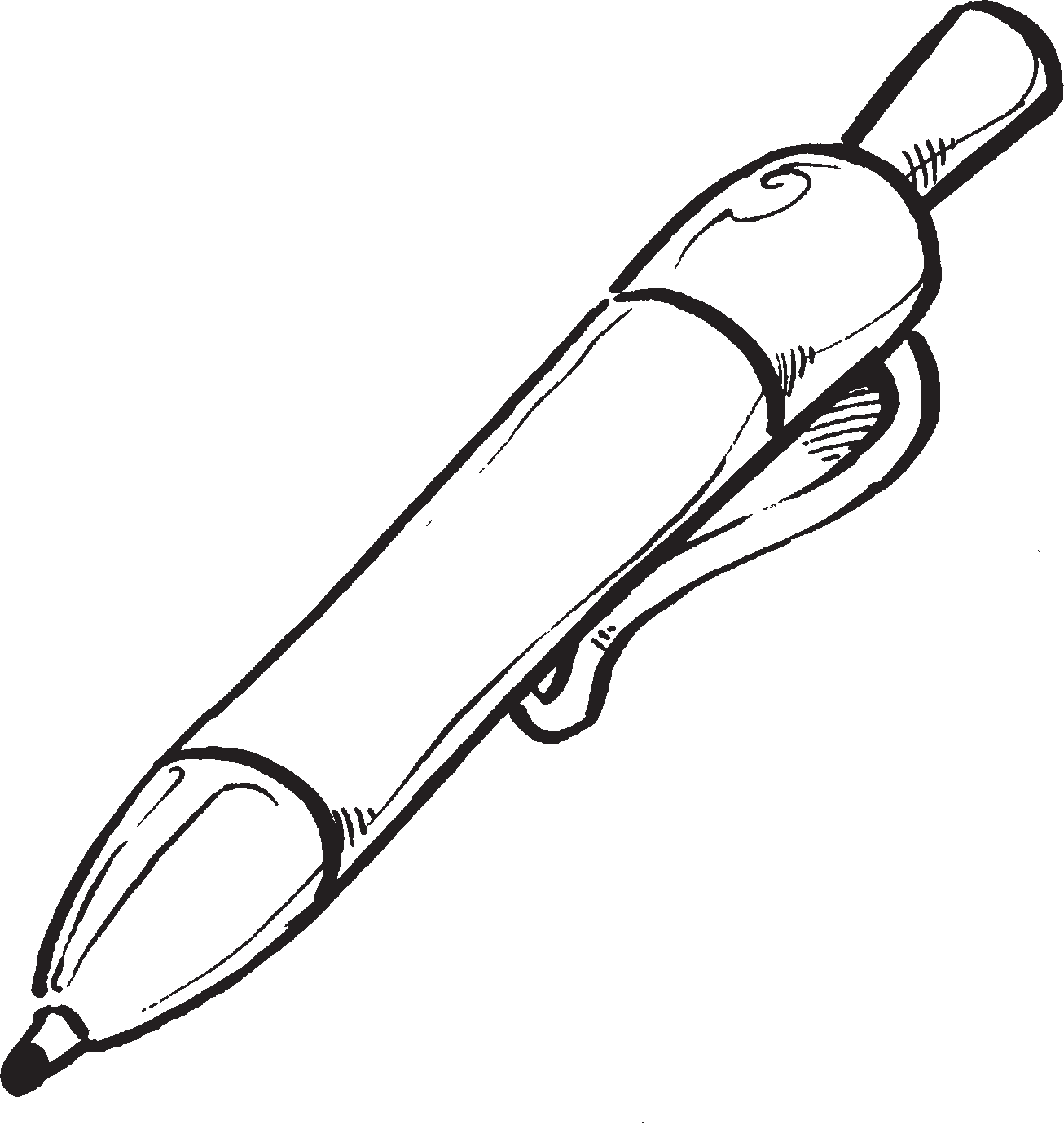 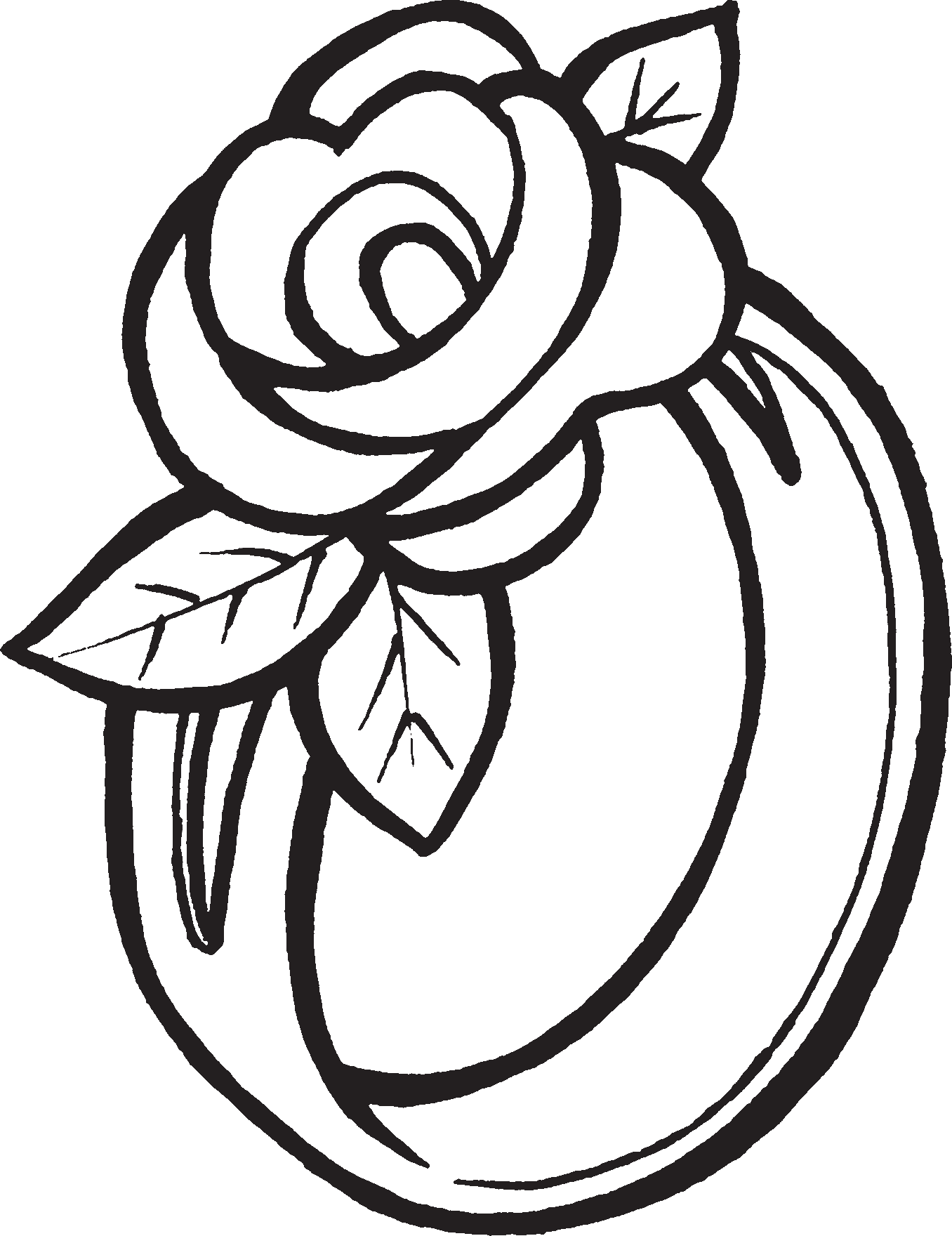 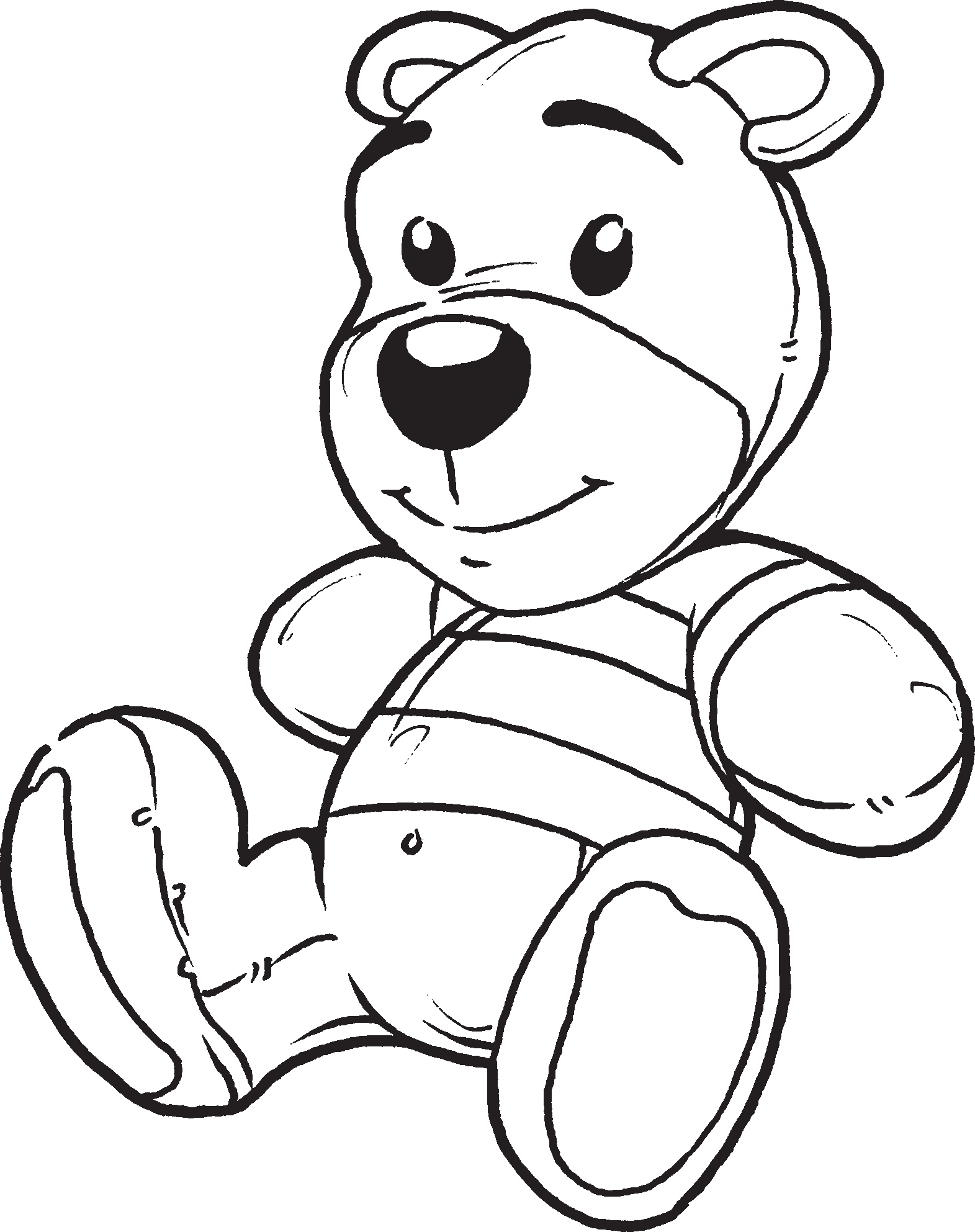 Ki mikor volt a legboldogabb? Rajzold le!Panni	Miki	OrsiRajzold le, amikor a legboldogabb voltál!